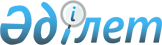 О внесении изменений в решение Кордайского районного маслихата от 22 декабря 2014 года № 37-3 "О районном бюджете на 2015-2017 годы"Решение маслихата Кордайского района Жамбылской области от 15 мая 2015 года № 41-5. Зарегистрировано Департаментом юстиции Жамбылской области 25 мая 2015 года № 2650       Примечание РЦПИ.

       В тексте документа сохранена пунктуация и орфография оригинала.

      В соответствии с пунктом 4 статьи 106 Бюджетного кодекса Республики Казахстан от 4 декабря 2008 года и статьей 6 Закона Республики Казахстан от 23 января 2001 года "О местном государственном управлении и самоуправлении в Республике Казахстан" районный маслихат РЕШИЛ:

      1.  Внести в решение Кордайского районного маслихата от 22 декабря 2014 года №37-3 "О районном бюджете на 2015-2017 годы" (зарегистрировано в Реестре государственной регистрации нормативных правовых актов за № 2449, опубликовано в районной газете "Қордай шамшырағы" - "Кордайский маяк" от 31 декабря 2014 года за № 205-206) следующие изменения: 

      приложения 1 и 5 к указанному решению изложить в новой редакции согласно приложениям 1 и 2 к настоящему решению.

      2.  Настоящее решение вступает в силу со дня государственной регистрации в органах юстиции и вводится в действие с 1 января 2015 года. 

 Районный бюджет на 2015 год  Перечень объема средств, выделенных из районного бюджета на 2015-2017 годы по программам в разрезе сельских округов      тысяч тенге


					© 2012. РГП на ПХВ «Институт законодательства и правовой информации Республики Казахстан» Министерства юстиции Республики Казахстан
				
      Председатель сессии

Секретарь

      районного маслихата

районного маслихата

       Г. Айткулова

Б. Алимбет 
Приложение 1
к решению Кордайского
районного маслихата
от 15 мая 2015 года № 41-5 Приложение 1
к решению Кордайского
районного маслихата
от 22 декабря 2014 года №37-3Категория

Категория

Категория

Категория

Категория

Категория

Категория

Сумма, тысяч тенге

Класс

Класс

Класс

Класс

Класс

Класс

Сумма, тысяч тенге

Подкласс

Подкласс

Подкласс

Подкласс

Сумма, тысяч тенге

Наименование

Наименование

1

2

2

3

3

4

4

5

1. ДОХОДЫ

1. ДОХОДЫ

9712433

1

НАЛОГОВЫЕ ПОСТУПЛЕНИЯ

НАЛОГОВЫЕ ПОСТУПЛЕНИЯ

1605261

01

01

Подоходный налог

Подоходный налог

266039

2

2

Индивидуальный подоходный налог

Индивидуальный подоходный налог

266039

03

03

Социальный налог

Социальный налог

199605

1

1

Социальный налог

Социальный налог

199605

04

04

Налоги на собственность

Налоги на собственность

1062136

1

1

Налоги на имущество

Налоги на имущество

842036

3

3

Земельный налог

Земельный налог

14600

4

4

Налог на транспортные средства

Налог на транспортные средства

198000

5

5

Единый земельный налог

Единый земельный налог

7500

05

05

Внутренние налоги на товары, работы и услуги

Внутренние налоги на товары, работы и услуги

47759

2

2

Акцизы

Акцизы

17900

3

3

Поступления за использование природных и других ресурсов

Поступления за использование природных и других ресурсов

3500

4

4

Сборы за ведение предпринимательской и профессиональной деятельности

Сборы за ведение предпринимательской и профессиональной деятельности

23535

5

5

Налог на игорный бизнес

Налог на игорный бизнес

2824

07

07

Прочие налоги

Прочие налоги

5260

1

1

Прочие налоговые поступления в местный бюджет

Прочие налоговые поступления в местный бюджет

5260

08

08

Обязательные платежи, взимаемые за совершение юридически значимых действий и (или) выдачу документов уполномоченными на то государственными органами или должностными лицами

Обязательные платежи, взимаемые за совершение юридически значимых действий и (или) выдачу документов уполномоченными на то государственными органами или должностными лицами

24462

1

1

Государственная пошлина

Государственная пошлина

24462

2

НЕНАЛОГОВЫЕ ПОСТУПЛЕНИЯ

НЕНАЛОГОВЫЕ ПОСТУПЛЕНИЯ

72605

01

01

Доходы от государственной собственности

Доходы от государственной собственности

7201

1

1

Поступления части чистого дохода государственных предприятий

Поступления части чистого дохода государственных предприятий

701

5

5

Доходы от аренды имущества, находящегося в государственной собственности

Доходы от аренды имущества, находящегося в государственной собственности

6500

04

04

Штрафы, пеня, санкции, взыскания, налагаемые государственными учреждениями, финансируемыми из государственного бюджета, а также содержащимися и финансируемыми из бюджета (сметы расходов) Национального Банка Республики Казахстан

Штрафы, пеня, санкции, взыскания, налагаемые государственными учреждениями, финансируемыми из государственного бюджета, а также содержащимися и финансируемыми из бюджета (сметы расходов) Национального Банка Республики Казахстан

39700

1

1

Штрафы, пеня, санкции, взыскания, налагаемые государственными учреждениями, финансируемыми из государственного бюджета, а также содержащимися и финансируемыми из бюджета (сметы расходов) Национального Банка Республики Казахстан, за исключением поступлений от организаций нефтяного сектора

Штрафы, пеня, санкции, взыскания, налагаемые государственными учреждениями, финансируемыми из государственного бюджета, а также содержащимися и финансируемыми из бюджета (сметы расходов) Национального Банка Республики Казахстан, за исключением поступлений от организаций нефтяного сектора

39700

06

06

Прочие неналоговые поступления

Прочие неналоговые поступления

25704

1

1

Прочие неналоговые поступления

Прочие неналоговые поступления

25704

3

ПОСТУПЛЕНИЯ ОТ ПРОДАЖИ ОСНОВНОГО КАПИТАЛА

ПОСТУПЛЕНИЯ ОТ ПРОДАЖИ ОСНОВНОГО КАПИТАЛА

22032

01

01

Продажа государственного имущества, закрепленного за государственными учреждениями

Продажа государственного имущества, закрепленного за государственными учреждениями

1500

1

1

Продажа государственного имущества, закрепленного за государственными учреждениями

Продажа государственного имущества, закрепленного за государственными учреждениями

1500

03

03

Продажа земли и нематериальных активов

Продажа земли и нематериальных активов

20532

1

1

Продажа земли

Продажа земли

20000

2

2

Продажа нематериальных активов

Продажа нематериальных активов

532

4

ПОСТУПЛЕНИЯ ТРАНСФЕРТОВ

ПОСТУПЛЕНИЯ ТРАНСФЕРТОВ

8012535

02

02

Трансферты из вышестоящих органов государственного управления

Трансферты из вышестоящих органов государственного управления

8012535

2

2

Трансферты из областного бюджета

Трансферты из областного бюджета

8012535

Функциональная группа

Функциональная группа

Функциональная группа

Функциональная группа

Функциональная группа

Функциональная группа

Функциональная группа

Сумма, тысяч тенге

Администратор бюджетных программ

Администратор бюджетных программ

Администратор бюджетных программ

Администратор бюджетных программ

Администратор бюджетных программ

Администратор бюджетных программ

Администратор бюджетных программ

Сумма, тысяч тенге

Программа

Программа

Программа

Программа

Программа

Программа

Программа

Наименование

Наименование

Наименование

Наименование

Наименование

Наименование

Наименование

1

1

1

1

1

1

2

3

2. ЗАТРАТЫ

9754343

01

01

Государственные услуги общего характера

492678

112

112

Аппарат маслихата района (города областного значения)

19057

001

001

Услуги по обеспечению деятельности маслихата района (города областного значения)

17608

003

003

Капитальные расходы государственного органа

1449

122

122

Аппарат акима района (города областного значения)

88006

001

001

Услуги по обеспечению деятельности акима района (города областного значения)

86207

003

003

Капитальные расходы государственного органа

1799

123

123

Аппарат акима района в городе, города районного значения, поселка, села, сельского округа

291979

001

001

Услуги по обеспечению деятельности акима района в городе, города районного значения, поселка, села, сельского округа

283583

022

022

Капитальные расходы государственного органа

8396

452

452

Отдел финансов района (города областного значения)

26313

001

001

Услуги по реализации государственной политики в области исполнения бюджета района (города областного значения) и управления коммунальной собственностью района (города областного значения)

22652

003

003

Проведение оценки имущества в целях налогообложения

2668

010

010

Приватизация, управление коммунальным имуществом, постприватизационная деятельность и регулирование споров, связанных с этим

200

018

018

Капитальные расходы государственного органа

793

453

453

Отдел экономики и бюджетного планирования района (города областного значения)

20699

001

001

Услуги по реализации государственной политики в области формирования и развития экономической политики, системы государственного планирования и управления района (города областного значения)

19881

004

004

Капитальные расходы государственного органа

818

458

458

Отдел жилищно-коммунального хозяйства, пассажирского транспорта и автомобильных дорог района (города областного значения)

39625

001

001

Услуги по реализации государственной политики на местном уровне в области жилищно-коммунального хозяйства, пассажирского транспорта и автомобильных дорог

12242

013

013

Капитальные расходы государственного органа

304

067

067

Капитальные расходы подведомственных государственных учреждений и организаций

27079

494

494

Отдел предпринимательства и промышленности района (города областного значения)

6999

001

001

Услуги по реализации государственной политики на местном уровне в области развития предпринимательства и промышленности

6737

003

003

Капитальные расходы государственного органа

262

02

02

Оборона

7124

122

122

Аппарат акима района (города областного значения)

4650

005

005

Мероприятия в рамках исполнения всеобщей воинской обязанности

4650

122

122

Аппарат акима района (города областного значения)

2474

007

007

Мероприятия по профилактике и тушению степных пожаров районного (городского) масштаба, а также пожаров в населенных пунктах, в которых не созданы органы государственной противопожарной службы

2474

03

03

Общественный порядок, безопасность, правовая, судебная, уголовно-исполнительная деятельность

11524

458

458

Отдел жилищно-коммунального хозяйства, пассажирского транспорта и автомобильных дорог района (города областного значения)

11524

021

021

Обеспечение безопасности дорожного движения в населенных пунктах

11524

04

04

Образование

7139191

464

464

Отдел образования района (города областного значения)

920836

009

009

Обеспечение деятельности организаций дошкольного воспитания и обучения

301445

040

040

Реализация государственного образовательного заказа в дошкольных организациях образования

619391

123

123

Аппарат акима района в городе, города районного значения, поселка, села, сельского округа

6014

005

005

Организация бесплатного подвоза учащихся до школы и обратно в сельской местности

6014

464

464

Отдел образования района (города областного значения)

5178462

003

003

Общеобразовательное обучение

4948979

006

006

Дополнительное образование для детей

229483

465

465

Отдел физической культуры и спорта района (города областного значения)

64500

017

017

Дополнительное образование для детей и юношества по спорту

64500

464

464

Отдел образования района (города областного значения)

245660

001

001

Услуги по реализации государственной политики на местном уровне в области образования

13733

004

004

Информатизация системы образования в государственных учреждениях образования района (города областного значения)

13300

005

005

Приобретение и доставка учебников, учебно-методических комплексов для государственных учреждений образования района (города областного значения)

116264

007

007

Проведение школьных олимпиад, внешкольных мероприятий и конкурсов районного (городского) масштаба

321

015

015

Ежемесячная выплата денежных средств опекунам (попечителям) на содержание ребенка-сироты (детей-сирот), и ребенка (детей), оставшегося без попечения родителей

39838

029

029

Обследование психического здоровья детей и подростков и оказание психолого-медико-педагогической консультативной помощи населению

13250

067

067

Капитальные расходы подведомственных государственных учреждений и организаций

48954

466

466

Отдел архитектуры, градостроительства и строительства района (города областного значения)

723719

037

037

Строительство и реконструкция объектов образования

723719

06

06

Социальная помощь и социальное обеспечение

487569

464

464

Отдел образования района (города областного значения)

1432

030

030

Содержание ребенка (детей), переданного патронатным воспитателям

1432

451

451

Отдел занятости и социальных программ района (города областного значения)

383426

002

002

Программа занятости

78131

004

004

Оказание социальной помощи на приобретение топлива специалистам здравоохранения, образования, социального обеспечения, культуры, спорта и ветеринарии в сельской местности в соответствии с законодательством Республики Казахстан

35607

005

005

Государственная адресная социальная помощь

5600

006

006

Оказание жилищной помощи

1500

007

007

Социальная помощь отдельным категориям нуждающихся граждан по решениям местных представительных органов

21610

010

010

Материальное обеспечение детей-инвалидов, воспитывающихся и обучающихся на дому

6280

014

014

Оказание социальной помощи нуждающимся гражданам на дому

48579

016

016

Государственные пособия на детей до 18 лет

116100

017

017

Обеспечение нуждающихся инвалидов обязательными гигиеническими средствами и предоставление услуг специалистами жестового языка, индивидуальными помощниками в соответствии с индивидуальной программой реабилитации инвалида

23415

023

023

Обеспечение деятельности центров занятости населения

1482

052

052

Проведение мероприятий, посвященных семидесятилетию Победы в Великой Отечественной войне

45122

451

451

Отдел занятости и социальных программ района (города областного значения)

100862

001

001

Услуги по реализации государственной политики на местном уровне в области обеспечения занятости и реализации социальных программ для населения

31889

011

011

Оплата услуг по зачислению, выплате и доставке пособий и других социальных выплат

2800

021

021

Капитальные расходы государственного органа

470

025

025

Внедрение обусловленной денежной помощи по проекту Өрлеу

65703

458

458

Отдел жилищно-коммунального хозяйства, пассажирского транспорта и автомобильных дорог района (города областного значения)

1849

050

050

Реализация Плана мероприятий по обеспечению прав и улучшению качества жизни инвалидов

1849

07

07

Жилищно-коммунальное хозяйство

612010

455

455

Отдел культуры и развития языков района (города областного значения)

4533

024

024

Ремонт объектов в рамках развития городов и сельских населенных пунктов по Дорожной карте занятости 2020

4533

458

458

Отдел жилищно-коммунального хозяйства, пассажирского транспорта и автомобильных дорог района (города областного значения)

4704

033

033

Проектирование, развитие, обустройство и (или) приобретение инженерно-коммуникационной инфраструктуры

4704

466

466

Отдел архитектуры, градостроительства и строительства района (города областного значения)

256341

003

003

Проектирование, строительство и (или) приобретение жилья коммунального жилищного фонда

164967

004

004

Проектирование, развитие, обустройство и (или) приобретение инженерно-коммуникационной инфраструктуры

91374

123

123

Аппарат акима района в городе, города районного значения, поселка, села, сельского округа

1207

014

014

Организация водоснабжения населенных пунктов

1207

458

458

Отдел жилищно-коммунального хозяйства, пассажирского транспорта и автомобильных дорог района (города областного значения)

49888

012

012

Функционирование системы водоснабжения и водоотведения

49888

466

466

Отдел архитектуры, градостроительства и строительства района (города областного значения)

177652

058

058

Развитие системы водоснабжения и водоотведения в сельских населенных пунктах

177652

123

123

Аппарат акима района в городе, города районного значения, поселка, села, сельского округа

84889

008

008

Освещение улиц населенных пунктов

42017

009

009

Обеспечение санитарии населенных пунктов

1922

010

010

Содержание мест захоронений и погребение безродных

304

011

011

Благоустройство и озеленение населенных пунктов

40646

458

458

Отдел жилищно-коммунального хозяйства, пассажирского транспорта и автомобильных дорог района (города областного значения)

32796

015

015

Освещение улиц населенных пунктов

1200

016

016

Обеспечение санитарии населенных пунктов

588

018

018

Благоустройство и озеленение населенных пунктов

31008

08

08

Культура, спорт, туризм и информационное пространство

312257

455

455

Отдел культуры и развития языков района (города областного значения)

154608

003

003

Поддержка культурно-досуговой работы

147250

009

009

Обеспечение сохранности историко - культурного наследия и доступа к ним

7358

465

465

Отдел физической культуры и спорта района (города областного значения)

20008

001

001

Услуги по реализации государственной политики на местном уровне в сфере физической культуры и спорта

5428

004

004

Капитальные расходы государственного органа

310

006

006

Проведение спортивных соревнований на районном (города областного значения) уровне

5554

007

007

Подготовка и участие членов сборных команд района (города областного значения) по различным видам спорта на областных спортивных соревнованиях

8716

455

455

Отдел культуры и развития языков района (города областного значения)

49607

006

006

Функционирование районных (городских) библиотек

48511

007

007

Развитие государственного языка и других языков народа Казахстана

1096

456

456

Отдел внутренней политики района (города областного значения)

14404

002

002

Услуги по проведению государственной информационной политики

14404

455

455

Отдел культуры и развития языков района (города областного значения)

28171

001

001

Услуги по реализации государственной политики на местном уровне в области развития языков и культуры

8347

010

010

Капитальные расходы государственного органа

580

032

032

Капитальные расходы подведомственных государственных учреждений и организаций

19244

456

456

Отдел внутренней политики района (города областного значения)

45459

001

001

Услуги по реализации государственной политики на местном уровне в области информации, укрепления государственности и формирования социального оптимизма граждан

15163

003

003

Реализация мероприятий в сфере молодежной политики

30257

006

006

Капитальные расходы государственного органа

39

10

10

Сельское, водное, лесное, рыбное хозяйство, особо охраняемые природные территории, охрана окружающей среды и животного мира, земельные отношения

212524

462

462

Отдел сельского хозяйства района (города областного значения)

38266

001

001

Услуги по реализации государственной политики на местном уровне в сфере сельского хозяйства

14362

006

006

Капитальные расходы государственного органа

245

099

099

Реализация мер по оказанию социальной поддержки специалистов

23659

473

473

Отдел ветеринарии района (города областного значения)

47638

001

001

Услуги по реализации государственной политики на местном уровне в сфере ветеринарии

16882

003

003

Капитальные расходы государственного органа

78

005

005

Обеспечение функционирования скотомогильников (биотермических ям)

1298

006

006

Организация санитарного убоя больных животных

11224

007

007

Организация отлова и уничтожения бродячих собак и кошек

2977

008

008

Возмещение владельцам стоимости изымаемых и уничтожаемых больных животных, продуктов и сырья животного происхождения

11466

009

009

Проведение ветеринарных мероприятий по энзоотическим болезням животных

1306

010

010

Проведение мероприятий по идентификации сельскохозяйственных животных

2407

463

463

Отдел земельных отношений района (города областного значения)

16620

001

001

Услуги по реализации государственной политики в области регулирования земельных отношений на территории района (города областного значения)

9523

003

003

Земельно-хозяйственное устройство населенных пунктов

7097

473

473

Отдел ветеринарии района (города областного значения)

110000

011

011

Проведение противоэпизоотических мероприятий

110000

11

11

Промышленность, архитектурная, градостроительная и строительная деятельность

110487

466

466

Отдел архитектуры, градостроительства и строительства района (города областного значения)

110487

001

001

Услуги по реализации государственной политики в области строительства, улучшения архитектурного облика городов, районов и населенных пунктов области и обеспечению рационального и эффективного градостроительного освоения территории района (города областного значения)

13355

013

013

Разработка схем градостроительного развития территории района, генеральных планов городов районного (областного) значения, поселков и иных сельских населенных пунктов

96882

015

015

Капитальные расходы государственного органа

250

12

12

Транспорт и коммуникации

234087

458

458

Отдел жилищно-коммунального хозяйства, пассажирского транспорта и автомобильных дорог района (города областного значения)

234087

023

023

Обеспечение функционирования автомобильных дорог

234087

13

13

Прочие

133826

123

123

Аппарат акима района в городе, города районного значения, поселка, села, сельского округа

125112

040

040

Реализация мер по содействию экономическому развитию регионов в рамках Программы "Развитие регионов"

125112

452

452

Отдел финансов района (города областного значения)

8714

012

012

Резерв местного исполнительного органа района (города областного значения)

8714

15

15

Трансферты

1066

452

452

Отдел финансов района (города областного значения)

1066

006

006

Возврат неиспользованных (недоиспользованных) целевых трансфертов

1066

3. ЧИСТОЕ БЮДЖЕТНОЕ КРЕДИТОВАНИЕ

31834

Бюджетные кредиты

41622

10

10

Сельское, водное, лесное, рыбное хозяйство, особо охраняемые природные территории, охрана окружающей среды и животного мира, земельные отношения

41622

462

462

Отдел сельского хозяйства района (города областного значения)

41622

008

008

Бюджетные кредиты для реализации мер социальной поддержки специалистов

41622

Категория

     Класс

Категория

     Класс

Категория

     Класс

Наименование 

Сумма, тысяч тенге    

                      Подкласс          

                      Подкласс          

                      Подкласс          

                      Подкласс          

Сумма, тысяч тенге    

1

1

1

2

3

5

Погашение бюджетных кредитов

9788

01

Погашение бюджетных кредитов 

9788

1

Погашение бюджетных кредитов, выданных из государственного бюджета

9788

Функциональная группа                                                            
       Администратор бюджетных программ
                       Программа                                                                                     Наименование

Функциональная группа                                                            
       Администратор бюджетных программ
                       Программа                                                                                     Наименование

Функциональная группа                                                            
       Администратор бюджетных программ
                       Программа                                                                                     Наименование

Функциональная группа                                                            
       Администратор бюджетных программ
                       Программа                                                                                     Наименование

Сумма, тысяч тенге    

1

1

1

                                                              2

3

4.  САЛЬДО ПО ОПЕРАЦИЯМ С ФИНАНСОВЫМИ АКТИВАМИ

0

Приобретение финансовых активов

0

13

Прочие

0

Функциональная группа                                                            
       Администратор бюджетных программ
                       Программа 
                                                                                    Наименование

Функциональная группа                                                            
       Администратор бюджетных программ
                       Программа 
                                                                                    Наименование

Функциональная группа                                                            
       Администратор бюджетных программ
                       Программа 
                                                                                    Наименование

Функциональная группа                                                            
       Администратор бюджетных программ
                       Программа 
                                                                                    Наименование

Сумма, тысяч тенге    

1

1

1

2

3

5. ДЕФИЦИТ (ПРОФИЦИТ) БЮДЖЕТА

-31834

6. ФИНАНСИРОВАНИЕ ДЕФИЦИТА (ИСПОЛЬЗОВАНИЕ ПРОФИЦИТА) БЮДЖЕТА

  31834

Категория

     Класс

Категория

     Класс

Категория

     Класс

Наименование 

Сумма, тысяч тенге    

                      Подкласс          

                      Подкласс          

                      Подкласс          

                      Подкласс          

Сумма, тысяч тенге    

1

1

1

2

3

7

Поступления займов

41622

01

Внутренние государственные займы

41622

2

Договоры займа

41622

Функциональная группа                                                            
       Администратор бюджетных программ
                       Программа 
                                                                                    Наименование

Функциональная группа                                                            
       Администратор бюджетных программ
                       Программа 
                                                                                    Наименование

Функциональная группа                                                            
       Администратор бюджетных программ
                       Программа 
                                                                                    Наименование

Функциональная группа                                                            
       Администратор бюджетных программ
                       Программа 
                                                                                    Наименование

Сумма, тысяч тенге    

1

1

1

2

3

16

Погашение займов

9788

452

Отдел финансов района (города областного значения)

9788

008

Погашение долга местного исполнительного органа перед вышестоящим бюджетом

9788

08

Используемые остатки бюджетных средств

41910

Приложение 2
к решению Кордайского 
районного маслихата
 от 15 мая 2015 года № 41-5Приложение 5
к решению Кордайского
районного маслихата
от 22 декабря 2014 года № 37-3Наименование аппарата акима района в городе, города районного значения, поселка, села, сельского округа

Наименование программ

Наименование программ

Наименование программ

Наименование программ

Наименование программ

Наименование программ

Наименование аппарата акима района в городе, города районного значения, поселка, села, сельского округа

001 "Услуги по обеспечению деятельности акима района в городе, города районного значения, поселка, села, сельского округа"

001 "Услуги по обеспечению деятельности акима района в городе, города районного значения, поселка, села, сельского округа"

001 "Услуги по обеспечению деятельности акима района в городе, города районного значения, поселка, села, сельского округа"

022 "Капитальные расходы государственных органов"

022 "Капитальные расходы государственных органов"

022 "Капитальные расходы государственных органов"

Наименование аппарата акима района в городе, города районного значения, поселка, села, сельского округа

2015 год

2016 год

2017 год

2015 год

2016 год

2017 год

Коммунальное государственное учреждение "Аппарат акима Алгинского сельского округа"

10676

10611

10611

230

Коммунальное государственное учреждение " Аппарат акима Аухаттинского сельского округа"

16378

16525

16525

378

Коммунальное государственное учреждение "Аппарат акима Беткайнарского сельского округа"

12848

13238

13238

90

Коммунальное государственное учреждение "Аппарат акима Жамбылского сельского округа"

16338

16896

16896

565

Коммунальное государственное учреждение "Аппарат акима Какпатасского сельского округа"

11564

11699

11699

158

Коммунальное государственное учреждение "Аппарат акима Каракемерского сельского округа"

13634

13594

13594

704

Коммунальное государственное учреждение "Аппарат акима Карасайского сельского округа"

14655

14461

14461

1802

Коммунальное государственное учреждение "Аппарат акима Карасуского сельского округа"

14619

14608

14608

343

Коммунальное государственное учреждение "Аппарат акима Касыкского сельского округа"

12877

12778

12778

221

Коммунальное государственное учреждение "Аппарат акима Кененского сельского округа"

11887

11869

11869

329

Коммунальное государственное учреждение "Аппарат акима Кордайского сельского округа"

26316

26888

26888

813

Коммунальное государственное учреждение "Аппарат акима Масанчинского сельского округа"

18482

18426

18426

305

Коммунальное государственное учреждение "Аппарат акима Ногайбайского сельского округа"

11666

11650

11650

346

Коммунальное государственное учреждение "Аппарат акима Отарского сельского округа"

19181

18372

18372

357

Коммунальное государственное учреждение "Аппарат акима Сарыбулакского сельского округа"

16642

16600

16600

202

Коммунальное государственное учреждение "Аппарат акима Сортобинского сельского округа"

20222

20520

20520

930

Коммунальное государственное учреждение "Аппарат акима Степновского сельского округа"

13503

12510

12510

155

Коммунальное государственное учреждение "Аппарат акима Сулуторского сельского округа"

11569

11605

11605

208

Коммунальное государственное учреждение "Аппарат акима Улкен-Сулуторского сельского округа"

10526

10470

10470

260

Всего:

283583

283320

283320

8396

Наименование аппарата акима района в городе, города районного значения, поселка, села, сельского округа

Наименование программ

Наименование программ

Наименование программ

Наименование программ

Наименование программ

Наименование программ

Наименование программ

Наименование программ

Наименование программ

Наименование программ

Наименование программ

Наименование программ

Наименование аппарата акима района в городе, города районного значения, поселка, села, сельского округа

008 "Освещение улиц в населенных пунктах"

008 "Освещение улиц в населенных пунктах"

008 "Освещение улиц в населенных пунктах"

009 "Обеспечение санитарии населенных пунктов"

009 "Обеспечение санитарии населенных пунктов"

009 "Обеспечение санитарии населенных пунктов"

010 "Содержание мест захоронений и погребение безродных"

010 "Содержание мест захоронений и погребение безродных"

010 "Содержание мест захоронений и погребение безродных"

011 "Благоустройство и озеленение населенных пунктов"

011 "Благоустройство и озеленение населенных пунктов"

011 "Благоустройство и озеленение населенных пунктов"

Наименование аппарата акима района в городе, города районного значения, поселка, села, сельского округа

2015 год

2016 год

2017 год

2015 год

2016 год

2017 год

2015 год

2016 год

2017 год

2015 год

2016 год

2017 год

Коммунальное государственное учреждение "Аппарат акима Алгинского сельского округа"

1033

616

80

852

873

Коммунальное государственное учреждение "Аппарат акима Аухаттинского сельского округа"

1766

1766

80

2009

2009

Коммунальное государственное учреждение "Аппарат акима Беткайнарского сельского округа"

2080

2080

80

628

628

Коммунальное государственное учреждение "Аппарат акима Жамбылского сельского округа"

549

206

80

1864

1829

Коммунальное государственное учреждение "Аппарат акима Какпатасского сельского округа"

684

684

80

1176

1176

Коммунальное государственное учреждение "Аппарат акима Каракемерского сельского округа"

2417

1841

80

1104

1184

Коммунальное государственное учреждение "Аппарат акима Карасайского сельского округа"

649

649

80

935

935

Коммунальное государственное учреждение "Аппарат акима Карасуского сельского округа"

80

1597

1957

Коммунальное государственное учреждение "Аппарат акима Касыкского сельского округа"

1077

1077

80

1747

1747

Коммунальное государственное учреждение "Аппарат акима Кененского сельского округа"

1548

1548

80

1646

1496

Коммунальное государственное учреждение "Аппарат акима Кордайского сельского округа"

18770

18770

450

304

13470

41478

1382

Коммунальное государственное учреждение "Аппарат акима Масанчинского сельского округа"

102

2043

2395

Коммунальное государственное учреждение "Аппарат акима Ногайбайского сельского округа"

606

606

80

1245

1245

Коммунальное государственное учреждение "Аппарат акима Отарского сельского округа"

4669

4669

80

1884

2361

Коммунальное государственное учреждение "Аппарат акима Сарыбулакского сельского округа"

1990

2710

80

1729

1729

Коммунальное государственное учреждение "Аппарат акима Сортобинского сельского округа"

2946

2582

90

4001

4001

Коммунальное государственное учреждение "Аппарат акима Степновского сельского округа"

80

1485

1615

Коммунальное государственное учреждение "Аппарат акима Сулуторского сельского округа"

362

362

80

576

635

Коммунальное государственное учреждение "Аппарат акима Улкен-Сулуторского сельского округа"

871

871

80

655

675

Всего:

42017

41037

1922

304

40646

69968

1382

Наименование аппарата акима района в городе, города районного значения, поселка, села, сельского округа

Наименование программ

Наименование программ

Наименование программ

Наименование программ

Наименование программ

Наименование программ

Наименование программ

Наименование программ

Наименование программ

Наименование аппарата акима района в городе, города районного значения, поселка, села, сельского округа

005 "Организация бесплатного подвоза учащихся до школы и обратно в сельской местности"

005 "Организация бесплатного подвоза учащихся до школы и обратно в сельской местности"

005 "Организация бесплатного подвоза учащихся до школы и обратно в сельской местности"

040 "Реализация мер по содействию экономическому развитию регионов в рамках Программы "Развитие регионов"

040 "Реализация мер по содействию экономическому развитию регионов в рамках Программы "Развитие регионов"

040 "Реализация мер по содействию экономическому развитию регионов в рамках Программы "Развитие регионов"

014 "Организация водоснабжения населенных пунктов"

014 "Организация водоснабжения населенных пунктов"

014 "Организация водоснабжения населенных пунктов"

Наименование аппарата акима района в городе, города районного значения, поселка, села, сельского округа

2015 год

2016 год

2017 год

2015 год

2016 год

2017 год

2015 год

2016 год

2017 год

Коммунальное государственное учреждение "Аппарат акима Алгинского сельского округа"

1100

703

703

Коммунальное государственное учреждение "Аппарат акима Аухаттинского сельского округа"

1782

1269

1269

6800

5000

5000

Коммунальное государственное учреждение "Аппарат акима Беткайнарского сельского округа"

5000

5000

5000

Коммунальное государственное учреждение "Аппарат акима Жамбылского сельского округа"

4400

3185

3185

Коммунальное государственное учреждение "Аппарат акима Какпатасского сельского округа"

659

672

672

3073

3073

3073

Коммунальное государственное учреждение "Аппарат акима Каракемерского сельского округа"

5000

5000

5000

Коммунальное государственное учреждение "Аппарат акима Карасайского сельского округа"

5000

5000

5000

Коммунальное государственное учреждение "Аппарат акима Карасуского сельского округа"

5000

3562

3562

Коммунальное государственное учреждение "Аппарат акима Касыкского сельского округа"

945

860 

860

5000

3800

3800

Коммунальное государственное учреждение "Аппарат акима Кененского сельского округа"

5000

5000

5000

Коммунальное государственное учреждение "Аппарат акима Кордайского сельского округа"

28098

34031

34031

1207

Коммунальное государственное учреждение "Аппарат акима Масанчинского сельского округа"

14500

14500

14500

Коммунальное государственное учреждение "Аппарат акима Ногайбайского сельского округа"

2687

2600

2600

Коммунальное государственное учреждение "Аппарат акима Отарского сельского округа"

1924

1888

1888

7000

7000

7000

Коммунальное государственное учреждение "Аппарат акима Сарыбулакского сельского округа"

5000

5000

5000

Коммунальное государственное учреждение "Аппарат акима Сортобинского сельского округа"

14754

14958

14958

Коммунальное государственное учреждение "Аппарат акима Степновского сельского округа"

704

501

501

5000

5000

5000

Коммунальное государственное учреждение "Аппарат акима Сулуторского сельского округа"

1300

1300

1300

Коммунальное государственное учреждение "Аппарат акима Улкен-Сулуторского сельского округа"

1400

1400

1400

Всего:

6014

5190

5190

125112

125112

125112 

1207

